1.13	рассмотреть определение полос частот для будущего развития Международной подвижной электросвязи (IMT), включая возможные дополнительные распределения подвижной службе на первичной основе, в соответствии с Резолюцией 238 (ВКР-15);Часть 9 – Полоса частот 71−76 ГГцВведениеНастоящий дополнительный документ представляет собой общее предложение европейских стран в отношении полосы частот 71−76 ГГц в соответствии с пунктом 1.13 повестки дня ВКР-19.ПредложениеСТАТЬЯ 5Распределение частотРаздел IV  –  Таблица распределения частот
(См. п. 2.1)NOC	EUR/16A13A9/1#5054666–81 ГГцОснования:	Полоса частот 71−76 ГГц, спаренная с полосой частот 81−86 ГГц, используется для линий фиксированной службы и является важной для транзитных соединений в сетях 5G. Ввиду этого в будущем ожидается расширение использования линий фиксированной службы.Некоторые исследования показали также, что для защиты автомобильных радаров, работающих в полосе частот 76−81 ГГц, было бы необходимо ограничить нежелательные излучения как от базовых станций (БС), так и от оборудования пользователя (UE) IMT-2020.Вследствие этих ограничений полоса частот 71−76 ГГц не подходит для IMT.______________Всемирная конференция радиосвязи (ВКР-19)
Шарм-эль-Шейх, Египет, 28 октября – 22 ноября 2019 года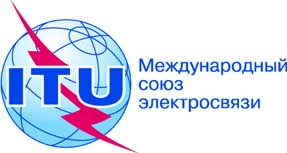 ПЛЕНАРНОЕ ЗАСЕДАНИЕДополнительный документ 9
к Документу 16(Add.13)-R4 октября 2019 годаОригинал: английскийОбщие предложения европейских странОбщие предложения европейских странПредложения для работы конференцииПредложения для работы конференцииПункт 1.13 повестки дняПункт 1.13 повестки дняРаспределение по службамРаспределение по службамРаспределение по службамРайон 1Район 2Район 371–74ФИКСИРОВАННАЯФИКСИРОВАННАЯ СПУТНИКОВАЯ (космос-Земля)ПОДВИЖНАЯПОДВИЖНАЯ СПУТНИКОВАЯ (космос-Земля)ФИКСИРОВАННАЯФИКСИРОВАННАЯ СПУТНИКОВАЯ (космос-Земля)ПОДВИЖНАЯПОДВИЖНАЯ СПУТНИКОВАЯ (космос-Земля)74–76ФИКСИРОВАННАЯФИКСИРОВАННАЯ СПУТНИКОВАЯ (космос-Земля)ПОДВИЖНАЯ РАДИОВЕЩАТЕЛЬНАЯРАДИОВЕЩАТЕЛЬНАЯ СПУТНИКОВАЯСлужба космических исследований (космос-Земля)5.561ФИКСИРОВАННАЯФИКСИРОВАННАЯ СПУТНИКОВАЯ (космос-Земля)ПОДВИЖНАЯ РАДИОВЕЩАТЕЛЬНАЯРАДИОВЕЩАТЕЛЬНАЯ СПУТНИКОВАЯСлужба космических исследований (космос-Земля)5.561